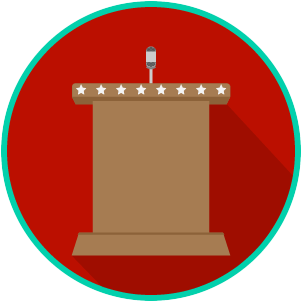 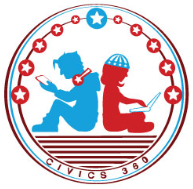 Evaluating Candidates for Federal Office Video #13. Complete the chart as you view the videoEvaluating Candidates for State Office Video #24. Complete the chart as you view the video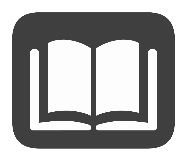 Reading: Constitutional Requirements for Federal OfficeBenchmark Clarification 1: Students will identify the constitutional requirements to run for federal political office.Reading: Requirements for State and Local OfficeBenchmark Clarification 2: Students will recognize the requirements to run for state and local political office.Reading: Evaluating CandidatesBenchmark Clarification 3: Students will be able to analyze and/or evaluate the qualifications of candidates for public office based on their experience, platforms, debates, and political advertisements.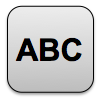 Evaluating CandidatesWrite about your understanding of candidates’ qualifications for office by explaining the connections between and among each of the terms in the concept circle. How do the terms in the concept circle fit together?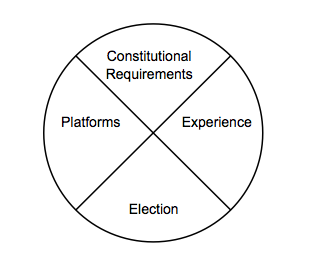 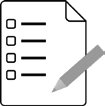  				Evaluating Candidates Practice Quiz Reflection QuestionList Specific Evidence from the VideoComplete Sentence1. What is a ‘candidate’? 2. Where will you find an outline of the requirements for federal office?PositionAgeCitizenshipResidencyTerm LimitsPresidentVice-PresidentU.S. SenatorU.S. RepresentativeQuestionList Specific Evidence from the VideoComplete Sentence4. What are four common things voters consider when deciding who to support? 5. Why might a voter consider a candidate's experience and platform when deciding whether or not to vote for them?6. Why might a voter consider a candidate debate and political ads when deciding whether or not to vote for them?Extra Notes SectionQuestionList Specific Evidence from the VideoComplete Sentence1. What is a ‘candidate’? 2. Where will you find an outline of the requirements for state office in Florida?3. What are the possible state offices you can be elected in Florida? 4. What are the common requirements for running for elected office in Florida? PositionAgeAgeCitizenshipResidencyResidencyTerm LimitsGovernorState SenatorState RepresentativeQuestionQuestionList Specific Evidence from the VideoList Specific Evidence from the VideoList Specific Evidence from the VideoComplete SentenceComplete Sentence6. What gives a local community the right to decide how it will govern itself? 6. What gives a local community the right to decide how it will govern itself? 7. Why might a voter consider a candidate's experience and platform when deciding whether or not to vote for them?7. Why might a voter consider a candidate's experience and platform when deciding whether or not to vote for them?8. Why might a voter consider a candidate debate and political ads when deciding whether or not to vote for them? 8. Why might a voter consider a candidate debate and political ads when deciding whether or not to vote for them? Extra Notes SectionReading TaskResponseWhat ideas are presented in the reading?What is the central idea of the reading?Select two words or phrases that support the central idea.How might this reading connect to your own experience or something you have seen, read, or learned before?List the constitutional requirements to run for federal office. Do you think there should be other requirements? Why or why not?The constitutional requirements to run for office are:List the constitutional requirements to run for federal office. Do you think there should be other requirements? Why or why not?I do/do not think (choose one) there should be other requirements because: Reading TaskResponseWhat ideas are presented in the reading?What is the central idea of the reading?Select two words or phrases that support the central idea.How might this reading connect to your own experience or something you have seen, read, or learned before?What are the requirements for running for state or local office?The requirements for running for state or local office are:Reading TaskResponseWhat ideas are presented in the reading?What is the central idea of the reading?Select two words or phrases that support the central idea.How might this reading connect to your own experience or something you have seen, read, or learned before?What are five qualifications you would like your dream candidate for public office to have and why?(Explain why for each one) Five qualifications I would like my dream candidate for public office to have are:FIRST Attempt ScoreI answered ______ questions right. One thing I learned:SECOND Attempt ScoreI answered ______ questions right. One thing I learned: